 The Commonwealth of Massachusetts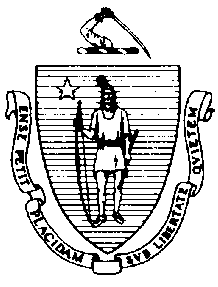 Executive Office of Health and Human ServicesDepartment of Public HealthBureau of Environmental Health Community Sanitation Program23 Service Center Road, Northampton, MA 01060Phone: 413-586-7525 Fax: 413 784-1037TTY 800 769-9991Scott.Koczela@massmail.state.ma.usCHARLES D. BAKER          Governor  KARYN E. POLITOLieutenant GovernorJanuary 25, 2018 Nicholas Cocchi, Sheriff Western Massachusetts Recovery and Wellness Center155 Mill StreetSpringfield, MA 01108Re: Facility Inspection - Western Massachusetts Recovery and Wellness Center, SpringfieldDear Sheriff Cocchi:In accordance with M.G.L. c. 111, §§ 5, 20, and 21, as well as Massachusetts Department of Public Health (Department) Regulations 105 CMR 451.000: Minimum Health and Sanitation Standards and Inspection Procedures for Correctional Facilities; 105 CMR 480.000: Storage and Disposal of Infectious or Physically Dangerous Medical or Biological Waste (State Sanitary Code, Chapter VIII); 105 CMR 590.000: Minimum Sanitation Standards for Food Establishments (State Sanitary Code Chapter X); the 1999 Food Code; 105 CMR 520.000 Labeling; and 105 CMR 205.000 Minimum Standards Governing Medical Records and the Conduct of Physical Examinations in Correctional Facilities; I conducted an inspection of the Western Massachusetts Recovery and Wellness Center on January 23, 2018 accompanied by Corporal Jean Alabne; Elizabeth Hanna, Classification Director, and Tina Mole, Standards and Training Coordinator.Violations noted during the inspection are listed below including 4 repeat violations:HEALTH AND SAFETY VIOLATIONS(* indicates conditions documented on previous inspection reports)LOBBY	No Violations NotedOfficer’s Station # 105	No Violations NotedCentral Control # 106	No Violations NotedCaptain’s Office # 107 	No Violations NotedMail Room # 103 	No Violations NotedMale Bathroom 	No Violations NotedFemale Bathroom 	No Violations NotedCounselor’s Office # 109 	No Violations NotedJanitor’s Closet 	No Violations NotedGroup Room # 156 	No Violations NotedDAY REPORTING WINGOffices # 153/154/155 	No Violations NotedDay Reporting Center # 151	No Violations NotedUrinalysis Room # 143 	No Violations NotedMale Staff Locker Room # 146 105 CMR 451.126	Hot Water: Hot water temperature recorded at 600F at handwash sinkFemale Staff Locker Room # 147* 105 CMR 451.126	Hot Water: Hot water temperature recorded at 770F at handwash sinkMEDICAL Lab # 142 	No Violations NotedNursing Supervisor’s Office # 141 	No Violations NotedExam Room # 140 	No Violations NotedBathroom 	No Violations NotedForensics # 139 	No Violations NotedBiohazard Storage # 138 	No Violations NotedMedical Records # 136 	No Violations NotedNurse’s Exam Room # 137 	No Violations NotedINTAKE/CLASSIFICATION AREA 	No Violations NotedRecords # 149 	No Violations NotedClassification Manager’s Office # 150 	No Violations NotedGROUND FLOOR Education Office # 004	No Violations NotedResident Property # 002 (located in stairwell)	No Violations NotedOffices # 007/008 	No Violations NotedFemale Bathroom 	No Violations NotedMale Bathroom 	No Violations NotedRecreation Room # 009 	No Violations NotedMaintenance Room # 013 	No Violations NotedLaundry Room # 019	No Violations NotedKitchen  Handwash Sink 	No Violations NotedVentilation Hoods 	No Violations NotedFood Prep Area 	No Violations NotedReach-in-Cooler 	No Violations NotedHandwash Sink (near Reach-in-Cooler)	No Violations NotedFood Prep Sink (2-Compartment Sink) 	No Violations NotedIce Machine 	No Violations NotedWalk-in-Freezer 	No Violations NotedWalk-in-Cooler 	No Violations NotedKitchen Steward’s Office # 37	No Violations NotedHallway (outside Steward’s Office) 	No Violations NotedDry Storage # 36 	No Violations NotedDishwashing Area FC 4-101.16	Materials for Construction and Repair; Multiuse: Sponges used in kitchenPot and Pan Storage 	No Violations NotedJanitor’s Closet # 40FC 6-501.14	Maintenance and Operation; Cleaning: Ventilation systems, ceiling vent dustyInmate Bathroom 	No Violations NotedLinen Storage 	No Violations NotedOffice # 44	No Violations NotedTraining Room # 45	No Violations NotedDining Hall	No Violations NotedStorage # 25 	No Violations NotedBathroom 	No Violations NotedStaff Break Room # 20	No Violations NotedStorage # 27	No Violations NotedStorage # 29 	No Violations NotedJanitor’s Closet 	No Violations NotedHOUSING 1st Floor/Woman’s Unit Room # 111	No Violations NotedRoom # 112	No Violations NotedRoom # 113	No Violations NotedRoom # 114	No Violations NotedRoom # 115	No Violations NotedRoom # 116 	No Violations NotedOfficer’s Station # 118 	No Violations NotedJanitor’s Closet # 123	No Violations NotedResident’s Bathroom # 124 105 CMR 451.123	Maintenance: Soap scum on floor in shower # 1Day Room  105 CMR 451.126*	Hot Water: Hot water temperature recorded at 1340F at handwash sinkOffice # 120 	No Violations NotedLaundry  	No Violations Noted2nd Floor Group Room # 202 	No Violations NotedRoom # 204 	No Violations NotedRoom # 205 	No Violations NotedRoom # 206 	No Violations NotedRoom # 207 	No Violations NotedRoom # 208 	No Violations NotedRoom # 209 	No Violations NotedJanitor’s Closet # 210 105 CMR 451.353	Interior Maintenance: Ceiling tiles water stained Storage # 212	No Violations NotedRoom # 213 	No Violations NotedRoom # 214 	No Violations NotedRoom # 215 	No Violations NotedOffices # 216/217/218	No Violations NotedStaff Bathroom # 219	No Violations NotedResident’s Bathroom # 222105 CMR 451.123	Maintenance: Soap scum on floor in shower # 1-5Offices # 223/224/225	No Violations NotedRoom # 226 	No Violations NotedRoom # 227 	No Violations NotedRoom # 228 	No Violations NotedDay Room # 229 	No Violations NotedLaundry Room  105 CMR 451.353	Interior Maintenance: Dryer vent pipe disconnected Room # 232	No Violations NotedJanitor’s Closet # 233 	No Violations NotedRoom # 234 	No Violations NotedRoom # 235 	No Violations NotedOffice # 237 	No Violations NotedResident’s Bathroom # 238 	Unable to Inspect shower # 3 – In Use105 CMR 451.123	Maintenance: Soap scum on floor in shower # 1, 2, 4, and 5Offices # 240/242/243	No Violations NotedGroup Room # 245 	No Violations NotedDay Room # 246 	No Violations NotedOfficer’s Station # 247 	No Violations Noted3rd Floor Group Room # 302 	No Violations NotedRoom # 303 	No Violations NotedRoom # 304 	No Violations NotedRoom # 305 	No Violations NotedRoom # 306 	No Violations NotedRoom # 307 	No Violations NotedRoom # 308 	No Violations NotedJanitor’s Closet # 309 	No Violations NotedRoom # 311	No Violations NotedRoom # 312 	No Violations NotedRoom # 313 	No Violations NotedRoom # 314 	No Violations NotedOffices # 315/316/317	No Violations NotedStaff Bathroom # 318 	No Violations NotedResident’s Bathroom # 321105 CMR 451.123	Maintenance: Soap scum on floor in shower # 1, 2, 3, and 4105 CMR 451.123	Maintenance: Soap scum on walls in shower # 4Office # 322 	No Violations NotedUnit Manager’s Office # 323	No Violations NotedOffice # 324 	No Violations NotedRoom # 325 	No Violations NotedRoom # 326 	No Violations NotedRoom # 327 	No Violations NotedRoom # 328 	No Violations NotedRoom # 330 	No Violations NotedJanitor’s Closet # 331	No Violations NotedRoom # 332 	No Violations NotedRoom # 333	No Violations NotedOffice # 335 	No Violations NotedResident’s Bathroom # 336 105 CMR 451.123	Maintenance: Soap scum on floor in shower # 3, 4, and 5105 CMR 451.123*	Maintenance: Soap scum on floor in shower # 1 and 2105 CMR 451.123	Maintenance: Soap scum on floor in shower # 3 and 4Offices # 338/340/341	No Violations NotedGroup Room # 343 	No Violations NotedDay Room # 344 105 CMR 451.353	Interior Maintenance: Chair padding damaged Officer’s Station # 345 	No Violations NotedObservations and Recommendations The inmate population was 136 at the time of inspection.This facility does not comply with the Department’s Regulations cited above. In accordance with 105 CMR 451.404, please submit a plan of correction within 10 working days of receipt of this notice, indicating the specific corrective steps to be taken, a timetable for such steps, and the date by which correction will be achieved. The plan should be signed by the Superintendent or Administrator and submitted to my attention, at the address listed above.To review the specific regulatory requirements please visit our website at www.mass.gov/dph/dcs and click on "Correctional Facilities" (available in both PDF and RTF formats).To review the Food Establishment regulations please visit the Food Protection website at www.mass.gov/dph/fpp and click on “Food Protection Regulations”. Then under “Retail” click “105 CMR 590.000 - State Sanitary Code Chapter X – Minimum Sanitation Standards for Food Establishments” and “1999 Food Code”.To review the Labeling regulations please visit the Food Protection website at www.mass.gov/dph/fpp and click on “Food Protection Regulations”. Then under “General Food Regulations” click “105 CMR 520.000: Labeling.” This inspection report is signed and certified under the pains and penalties of perjury.									Sincerely,									Scott Koczela 									Environmental Analyst, CSP, BEHcc:	Jana Ferguson, Director, BEH	Steven Hughes, Director, CSP, BEHMarylou Sudders, Secretary, Executive Office of Health and Human Services 	Thomas Turco, Commissioner, DOC	Della Blake, Superintendent 	Tina Mole, Standards and Training CoordinatorGary Trueman, EHSOElizabeth Hanna, Classification Director Helen R. Caulton Harris, H&HS, Director, Springfield Board of Health	Clerk, Massachusetts House of Representatives	Clerk, Massachusetts Senate	Daniel Bennett, Secretary, EOPSSNelson Alves, Director, Policy Development and Compliance Unit 